29/08/2022BionexoRESULTADO – TOMADA DE PREÇONº 2022298TP21097HEMUO Instituto de Gestão e Humanização – IGH, entidade de direito privado e sem finslucrativos, classificado como Organização Social, vem tornar público o resultado daTomada de Preços, com a finalidade de adquirir bens, insumos e serviços para oHMI - Hospital Materno Infantil, com endereço à Rua R-7, S/N, Setor Oeste,Goiânia, CEP: 74.125-090.Bionexo do Brasil LtdaRelatório emitido em 29/08/2022 15:20CompradorIGH - Hospital Materno Infantil (11.858.570/0002-14)AV. PERIMETRAL, ESQUINA C/ RUA R7, SN - SETOR COIMBRA - GOIÂNIA, GO CEP: 74.530-020Relação de Itens (Confirmação)Pedido de Cotação : 235929873COTAÇÃO Nº 21097 - MATERIAL ESCRITÓRIO - HEMU AGOSTO 2022Frete PróprioObservações: *PAGAMENTO: Somente a prazo e por meio de depósito em conta PJ do fornecedor. *FRETE: Só serão aceitas propostas com frete CIF epara entrega no endereço: RUA R7 C/ AV PERIMETRAL, SETOR COIMBRA, Goiânia/GO CEP: 74.530-020, dia e horário especificado. *CERTIDÕES: AsCertidões Municipal, Estadual de Goiás, Federal, FGTS e Trabalhista devem estar regulares desde a data da emissão da proposta até a data dopagamento. *REGULAMENTO: O processo de compras obedecerá ao Regulamento de Compras do IGH, prevalecendo este em relação a estes termosem caso de divergência.Tipo de Cotação: Cotação NormalFornecedor : Todos os FornecedoresData de Confirmação : TodasFaturamentoMínimoValidade daPropostaCondições dePagamentoFornecedorPrazo de EntregaFreteObservaçõesPapelaria Dinâmica LtdaGOIÂNIA - GOGleike . - nullgleike@papelariadinamica.com.brMais informações2dias apósGLEIKE 62 99110-62981R$ 100,000019/08/202230 ddlCIFconfirmaçãoProgramaçãode EntregaPreçoUnitárioValorTotalProdutoCódigoFabricante Embalagem Fornecedor Comentário JustificativaBrasíndice Rent(R$) QuantidadeUsuárioQUADROBRANCO 90 X120 CM. PARAPINCELATOMICO -COMMOLDURA EMALUMINIO,PARA PINCEL 20257ESPECIAL,PLASTICA DEALTARosana DeOliveiraMouraQUADROBRANCO,90 X 1,20PapelariaDinâmicaLtdaR$109,9000R$109,90001-UNDnull-R$ 0,00001 Unidade0-SOUSA22/08/202209:57RESISTENCIA,QUANTIDADEDE GOMESVARIAVEIS -UNIDADETotalParcial:R$109,90001.0.0Total de Itens da Cotação: 1Total de Itens Impressos: 1TotalGeral:R$109,90001Clique aqui para geração de relatório completo com quebra de páginahttps://bionexo.bionexo.com/jsp/RelatPDC/relat_adjudica.jsp1/1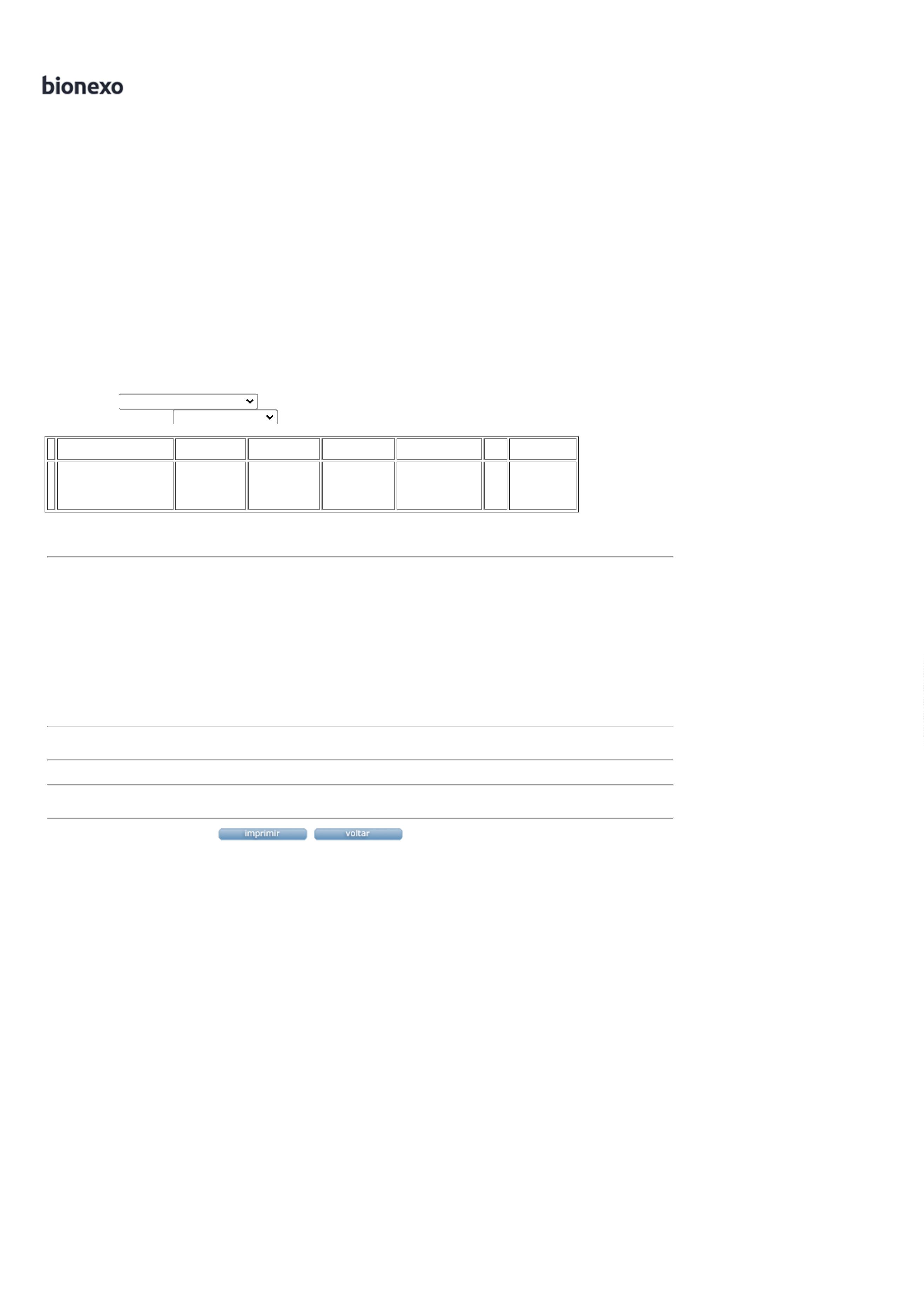 